                                                                                       To: Rector of University Geomedi                                                                                      Professor Marina Pirtskhalava                                                            from the citizen of _________________________________________                                                                                               _________________________________________                                                                                                                                    (Full Name )  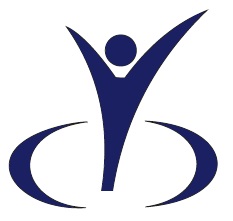 APPLICATION FORMI request to admit me to the single-cycle MD Program (English language) of the Faculty of Medicine.I inform the following personal data:1. Surname (according to the national passport) _______________________________________2. First name    __________________________________________________________________3. Patronymic   __________________________________________________________________4. Gender:	Male / Female (underline the required)	5. Date of birth    (dd. mm. yy.) ____________   6. Place of birth ________________________________________________________________7. Citizenship      ________________________________________________________________8. Passport  N ___________________    valid till ________________  200 ______9. Phone number ____________________________________________________10.   Educational degree you achieved in the homeland:(complete secondary education, Bachelor’s Degree, Master’s Degree)11. Educational Establishment you graduated from (address, date of graduation) _____________________________________________________________________________12.  Level of the English Language (A-highest, B, C, D, E-basic) _____________________________________________________________________________Certificate (if available) Issuance authority _________________________________________ N___________________ issuance date _______________To this application I attach the copy of educational certificate, the copy of national passport (the 1-st page) and kindly request your consent.Date: Signature: